        Акт согласия на xирургическое прерывание беременности.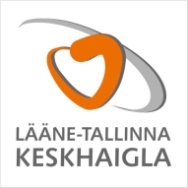 Прерывание беременности регулируется  законом ( "Закон  о прерывании беременности и стерилицазии"), которыи был принят 25.11.1998. Последние поправки в закон были внесены в 2015 году.Согласно закону беременность можно прервать по желанию женщины, если беременность меньше,чем 12 недель.Для этого нужно представить заявление  с подписью.Предшествующие аборту условия и советы женщине.Беременность прерывается на основании желания женщины. На первом амбулаторном визите врач подверждает беременность и определяет ее сроки; назначает  анализы и при неoбходимости лечение; консультирует  женщину о предстоящеи процедуре.Для предотвращения осложнений, связанных с прерыванием беременности  советуем Вам не отказываться от назначенных анализов, обследований и лечения.Врача необходимо проинформировать:  - о состоянии своего здоровья  -о всех перенесенных и имеющихся заболеваниях;  - о принимаемых лекарствах;  - об аллергии к лекарственным препаратам.Процедура  хирургического прерывания беременности. Хирургический аборт - это прерывание беременности инструментальным методом. Процедуре предшествует гинекологический осмотр. Далее под кратковременным наркозом инструментально расширяется шейка матки и беременность удаляется вакуум-аспирацией.  . Иногда до процедуры хирургического аборта требуется подготовка шейки матки ( препараты назначаются вагинально или сублингвально / под язык). Перед процедурой утром- нельзя есть и пить;- нельзя жевать жевательную резинку и курить;- в случае , если Вы имеете хроническое заболевание ( напр-р: гипертония,астма ...) и  постоянно принимаете лекарства, то в день операции утром   Вы должны принять свои лек.препараты . 2 глотка воды для приема таблеток безопасно и разрешено. Исключением могут быть некоторые диабетические перепараты, которые не принимают натощак.- перед процедурой опорожните мочевой пузырьПосле процедурыПосле произведенного хирургического аборта Вы 2 часа должны находится в больнице под наблюдением.Перед выпиской из стационара медсестра удалит Вам канюлю и даст на руки выписку из истории болезни.При необходимости у Вас есть право получить больничный лист .Если Вы имеете отрицательный резус крови ,то Вам после прерывания назначат лек.препарат (Резонатив) для предотвращения возможного резус конфликта при следующей беременности.Возможные осложнения  хирургического аборта   .Прерывание беременности - относительно безопасная процедура. Однако нужно учитывать возможные осложнения , в случае которых необходимо экстренно обратиться к гинекологу.-  непрервавшаяся/ прогрессирующая беременность ( частота возникновения <1:100) -  процедуру аборта следует повторить;-  неполный аборт (  часть плодного яйца  остается в полости матки) ( 2:100) - процедуру  аборта следует повторить;-  кровотечение > 500мл ( частота возникновения < 1: 1000 );-  повреждение стенок матки  (перфорация ) в ходе аборта ( 1-4:1000);-  повреждение шейки матки ( < 0,2:100);-  воспаление органов малого таза - частой причиной которого являются перенесенные заболевания, передающиеся половым путем. Которые также  в будущем увеличивают риск трубного бесплодия ( непроходимость маточных труб) и внематочной беременности . Для уменьшения риска воспаления, до аборта в женской консультации берутся анализы на заболевания, передающиеся половым путем; при необходимости назначается лечение или антибактериальная профилактика.- осложнения после наркоза - это те осложнения ,которые связаны с повышенной чувствителЬностью к лекарственным препаратам  ( 0,5: 10000).В некоторых случаях осложнений ( повреждение шейки матки,перфорация матки, кровотечение) может потребоваться оперативное вмешательство ( лапароскопическая или открытым доступом хирургия).Показания для экстренного обращения- сильная боль;- обильное кровотечение или кровянистые выделения, которые длятся более 2 недель;-обморочные состояния;-рвота;-высокая темперетаура более 24 часов, озноб;-выделения с неприятным запахом или гноевидные выделения.В случае подозрения на прогрессирующую беременность ( увеличение и чувствительность молочных желез, тошнота/рвота, усталость, изменения аппетита, учащенное мочеиспускание..) нужно срочно обратиться к гинекологу.После хирургического абортаКонтрольный осмотр гинеколога   назначается через 3 недели после аборта.В течение 2 недель после аборта нежелательна половая жизнь без презерватива, использование тампонов, плавание и  принятие ванны  .Следующая менструация должна начаться  через  4-6 нед после прерывания беременности. Если менструация не наступила , следует обратиться к врачу.Методы контрацепции.После аборта возможность снова забеременеть появляется сразу, и чтобы предотвратить возникновение новой беременности, необходимо сразу после аборта принимать   контрацептивные препараты ( таблетки, пластыри, импланты...). Использование гормональных противозачаточных средств возможно сразу после аборта или в течение 4 дней после аборта.До того как установить внутриматочную спираль необходимо уточнить у врача факт состоявшегося аборта.Выбрать в дальнейшем походящее для Вас противозачаточное средство нужно до прерывания беременности.Контактные даннаые Женской клиники.Адрес:  Сыле 23, 10614  ТаллиннТелефон: Пон. -Пятн. 7.30 – 15.30  -тел. 666 5776                 в рабочие дни после 15.30 и в выходные дни  тел.666 5705.......................................................................................................................................................Подпись согласившегося					 ........................................................................................................................................................Подпись и печать врача